BOARD COMPOSITION MATRIX FORM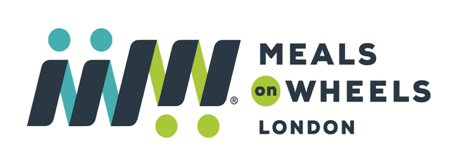 Governance Policies and ProceduresBOARD PROFILE MATRIX
CATEGORIES TO CONSIDERCURRENT BOARD MEMBERSCURRENT BOARD MEMBERSCURRENT BOARD MEMBERSCURRENT BOARD MEMBERSCURRENT BOARD MEMBERSCURRENT BOARD MEMBERSCURRENT BOARD MEMBERSPROSPECTIVE BOARD MEMBERSPROSPECTIVE BOARD MEMBERSPROSPECTIVE BOARD MEMBERSPROSPECTIVE BOARD MEMBERSPROSPECTIVE BOARD MEMBERSPROSPECTIVE BOARD MEMBERSPROSPECTIVE BOARD MEMBERSBOARD PROFILE MATRIX
CATEGORIES TO CONSIDERABCDEFGHIJKLMNSECTION ONE: AREAS OF EXPERTISE, SKILL AND KNOWLEDGESECTION ONE: AREAS OF EXPERTISE, SKILL AND KNOWLEDGESECTION ONE: AREAS OF EXPERTISE, SKILL AND KNOWLEDGESECTION ONE: AREAS OF EXPERTISE, SKILL AND KNOWLEDGESECTION ONE: AREAS OF EXPERTISE, SKILL AND KNOWLEDGESECTION ONE: AREAS OF EXPERTISE, SKILL AND KNOWLEDGESECTION ONE: AREAS OF EXPERTISE, SKILL AND KNOWLEDGESECTION ONE: AREAS OF EXPERTISE, SKILL AND KNOWLEDGESECTION ONE: AREAS OF EXPERTISE, SKILL AND KNOWLEDGESECTION ONE: AREAS OF EXPERTISE, SKILL AND KNOWLEDGESECTION ONE: AREAS OF EXPERTISE, SKILL AND KNOWLEDGESECTION ONE: AREAS OF EXPERTISE, SKILL AND KNOWLEDGESECTION ONE: AREAS OF EXPERTISE, SKILL AND KNOWLEDGESECTION ONE: AREAS OF EXPERTISE, SKILL AND KNOWLEDGESECTION ONE: AREAS OF EXPERTISE, SKILL AND KNOWLEDGEOrganizational ManagementFinancial ManagementGovernment RelationsResource DevelopmentServices/ResearchMarketing/Public RelationsHuman ResourcesEducation Legal/Risk Management Corporate/Business Health Care Community ServicesOther:Other:SECTION TWO: PERSPECTIVESSECTION TWO: PERSPECTIVESSECTION TWO: PERSPECTIVESSECTION TWO: PERSPECTIVESSECTION TWO: PERSPECTIVESSECTION TWO: PERSPECTIVESSECTION TWO: PERSPECTIVESSECTION TWO: PERSPECTIVESSECTION TWO: PERSPECTIVESSECTION TWO: PERSPECTIVESSECTION TWO: PERSPECTIVESSECTION TWO: PERSPECTIVESSECTION TWO: PERSPECTIVESSECTION TWO: PERSPECTIVESSECTION TWO: PERSPECTIVESConsumer/FamilyService Providers/ProfessionalsBroader CommunitySECTION THREE: DIVERSITYSECTION THREE: DIVERSITYSECTION THREE: DIVERSITYSECTION THREE: DIVERSITYSECTION THREE: DIVERSITYSECTION THREE: DIVERSITYSECTION THREE: DIVERSITYSECTION THREE: DIVERSITYSECTION THREE: DIVERSITYSECTION THREE: DIVERSITYSECTION THREE: DIVERSITYSECTION THREE: DIVERSITYSECTION THREE: DIVERSITYSECTION THREE: DIVERSITYSECTION THREE: DIVERSITYLanguage/Cultural GroupsGenderGeographic AreaOther: SECTION FOUR: AGESECTION FOUR: AGESECTION FOUR: AGESECTION FOUR: AGESECTION FOUR: AGESECTION FOUR: AGESECTION FOUR: AGESECTION FOUR: AGESECTION FOUR: AGESECTION FOUR: AGESECTION FOUR: AGESECTION FOUR: AGESECTION FOUR: AGESECTION FOUR: AGESECTION FOUR: AGEUnder 35From 35 to 50Over 50